PENGARUH LAYANAN INFORMASI TEKNIK SMALL GROUP DISCUSSION TERHADAP AKHLAK MULIA PESERTA DIDIK SMA NURUL HASANAH TEMBUNGTAHUN AJARAN 2016/2017Oleh :AYU PRAS ADITIYA NPM : 1314884120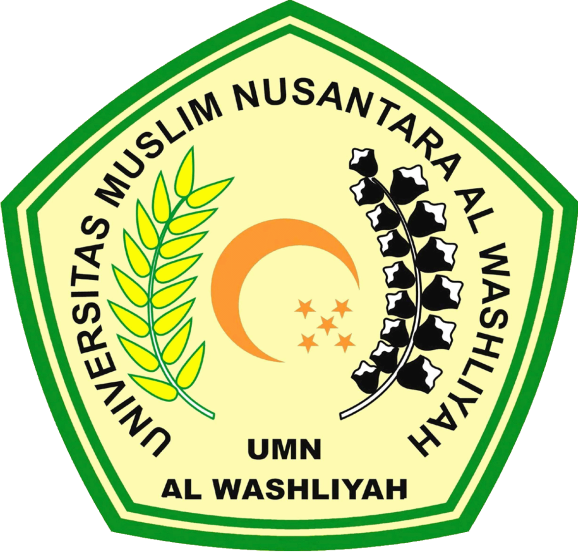 FAKULTAS KEGURUAN DAN ILMU PENDIDIKAN UNIVERSITAS MUSLIM NUSANTARA AL-WASHLIYAH MEDAN 2017PENGARUH LAYANAN INFORMASI TEKNIK SMALL GROUP DISCUSSION TERHADAP AKHLAK MULIA PESERTA DIDIK SMA NURUL HASANAH TEMBUNGTAHUN AJARAN 2016/2017Skripsi Skripsi Diajukan untuk melengkapi tugas-tugas dan memenuhi Syarat-syarat Untuk Memperoleh Gelar Sarjana Pendidikan Pada Jurusan Bimbingan dan Konseling Oleh : AYU PRAS ADITIYA131484120 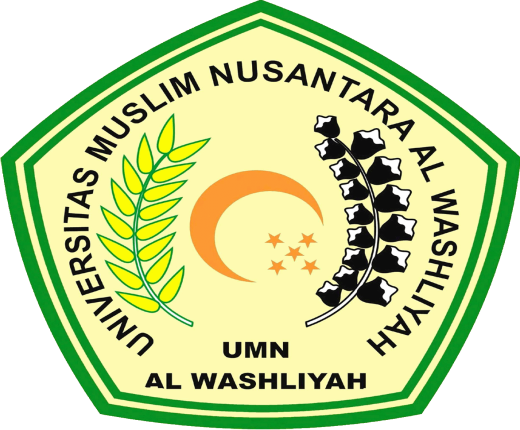 BIMBINGAN DAN KONSELING FAKULTAS KEGURUAN DAN ILMU PENDIDIKAN UNIVERSITAS MUSLIM NUSANTARA AL-WASHLIYAH MEDAN 2017